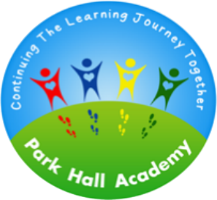    Park Hall Academy Term Dates 2020 and 2021   Park Hall Academy Term Dates 2020 and 2021	 Spring Term 2020		 Spring Term 2020	Spring Term 1 BeginsMonday 6th January 2020Inset DayFriday 14th February 2020Half TermMonday 17th February 2020 – Friday 21st February 2020Spring Term 2 BeginsMonday 24th February 2020Easter HolidayMonday 6th April 2020 – Friday 17th April 2020Summer Term 2020Summer Term 2020Summer Term 1 BeginsMonday 20th April 2020Police & Crime Polling DayThursday 7th May 2020May DayFriday 8th May 2020Half TermMonday 25th May 2020 - Friday 29th May 2020Inset DayMonday 1st June 2020  Summer Term 2 Begins             Tuesday 2nd June 2020 Summer Term 2 Begins             Tuesday 2nd June 2020 School ClosesFriday 17th July 2020Inset DayMonday 20th July 2020                    Autumn Term 2020	Inset DayTuesday 1st September 2020Inset DayWednesday 2nd September 2020Autumn Term 1 BeginsThursday 3rd  September 2020 Half TermMonday 26th October 2020 – Friday 30th October 2020Autumn Term 2 BeginsMonday 2nd November 2020 – Friday 18th December 2020Christmas HolidaysMonday 21st December 2020 – Friday 1st January 2021                        Spring Term 2021Inset DayMonday 4th January 2021Spring Term 1 Begins  Tuesday 5th January 2021 – Thursday 11th February 2021Inset DayFriday 12th February 2021Half TermMonday 15th February 2021 – Friday 19th February 2021Spring Term 2 BeginsMonday 22nd February 2021 – Thursday 1st April 2021Easter HolidaysFriday 2nd April 2021 – Friday 16th April 2021SummeSSummer Term 2021e TerSSummer Term 1 beginsMonday 19th April 2021 – Friday 28th May 2021May DayMonday 3rd May 2021Half TermMonday 31st May 2021 – Friday 4th June 2021Inset DayMonday 7th June 2021Summer Term 2 beginsTuesday 8th June 2021 – Wednesday 21st July 2021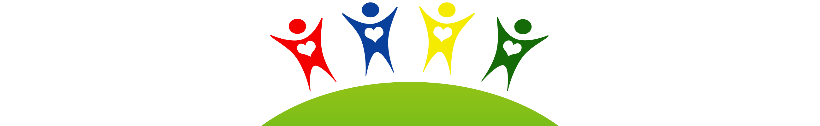 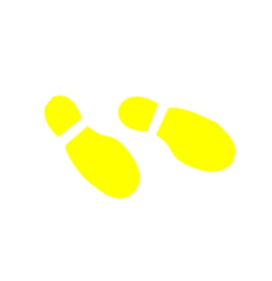                                                             Continuing The Learning Journey Together                                                            Continuing The Learning Journey Together